17 June 2017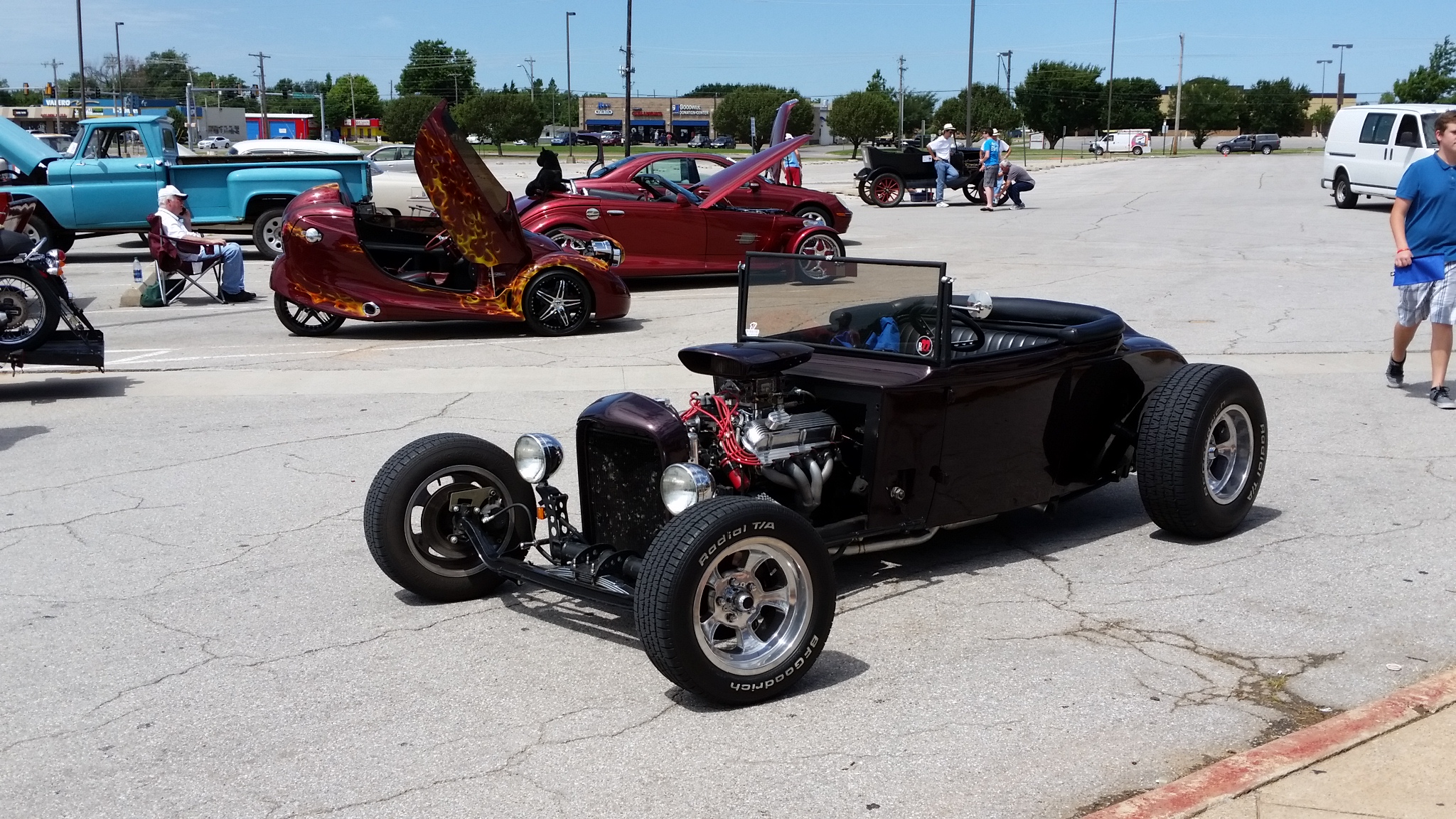 2nd Annual Moore High SCHool Band car & bike showCars, Trucks, 4X4’s, and BikesShow us your ride and support the Moore High School Band.  All modes of transport are welcome. 15 Different categories. $25 fee for each entry. Early entry is $20 before May 15th. Vendor Booth $40. Show at the Moore High School South Parking Lot. For more info e-mail moorebandcarshow@gmail.comFREE Admission to the PublicRaffles Door Prizes 50/50 Raffle Food Trucks Kona Ice 1st Place Awarded in each ClassCome Out & Share the Fun and support the MHS BandMoore High School Band BoostersP.O.C Roger Burk                Ph# 405-630-947217 June 20179AM – 1PM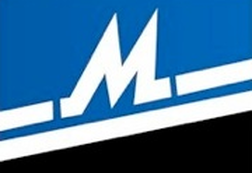 